Отчето реализации инновационной деятельностиза период 10.09.2019 г. по 10.09.2020 г. учебного годаСовременная школа ищет различные пути реализации своих функций, одним из которых является инновационная деятельность. Понятие инновация означает новшество, новизну, изменение; инновация как средство и процесс предполагает введение чего-либо нового. Применительно к педагогическому процессу инновация означает введение нового в цели, содержание, методы и формы обучения и воспитания, организацию совместной деятельности учителя и учащегося.  В ситуации стрессогенного окружения  школьника, связанного с преодолением возрастных кризисов, напряжённого темпа обучения, усиления влияния внутренней среды общения, слабого воспитательного воздействия  педагогически неграмотных родителей, культурно - аксиологических воздействий приводит к необходимости формирования у школьников механизмов копинг - поведения, которые играют компенсаторную функцию, способствующую укреплению Я-концепции и совладения со стрессом как необходимого личностно-устойчивого поведения, способности разрешения проблем с наименьшими затратами для психического здоровья и поддержания психологического благополучия школьника.  Человек, вставший за учительский стол, ответственен за всё, что знает и умеет. Именно ответственностью за судьбу каждого ученика, подрастающего поколения, общества и государства характеризуется учительская должность. Особые профессиональные и общественные функции учителя предъявляют повышенные требования к личности учителя.Тема инновационной работы  «Развитие копинг - стратегии поведения школьников как основы самовоспитания личности»В условиях современной социально-культурной действительности школьники разных возрастов переживают стрессовые ситуации эмоционального и информационного характера. Влияние стрессовых ситуаций на школьников проявляется в агрессивности, тревожности, дезадаптации в поведении. Научить школьника способности к совладанию со сложными жизненными ситуациями при сохранении психического  здоровья через овладение копинг-поведением как возможностью справляться с внешними и внутренними требованиями и проявляющегося в готовности решать жизненные проблемы и преодолевать стресс. Овладение активными навыками по устранению воздействия источников стресса на личность повышает готовность использовать ресурсы как личностные, так и среды. Развиваются механизмы индивидуальной защиты от неблагоприятной ситуации, повышается адаптация. Копинг-стратегия позволяет обучить школьника, развить его способность к осознан  ному решению проблем без ухудшения психического здоровья. Данное инновационное направление позволит школам Ставропольского края разрабатывать программы.Для педагога:1. психолого-педагогической супервизии по формированию у школьника копинг-поведения;2.разрабатывать тренинговые программы по формированию копинг-поведения младшего, среднего и старшего школьного возраста, особые индивидуальные программы в период подготовки к ЕГЭ.В рамках реализации проекта краевой инновационной площадки в сфере образования в Ставропольском крае  «Развитие копинг - стратегии поведения школьников как основы самовоспитания личности» нами был адаптирован и апробирован диагностический инструментарий по выявлению уровня развития копинг-поведения  всех участников образовательного процесса  и проведено анкетирование  педагогов (методики - «Диагностика копинг – механизмов», «Индикатор копинг – стратегий» (Д. Амирхан), «Копинг – поведение в срессовых ситуациях», Тест – опросник механизмов психологической защиты), учащихся (Методика диагностики доминирующей стратегии психологической защиты в общении (В.В. Бойко), Методика «Копинг-поведение в стрессовых ситуациях», Диагностика копинг стратегий Хайма, Личностная шкала проявления тревоги (Дж. Тейлор, адаптация Т.А. Немчинова), Опросник Басса-Дарки),родителей и законных представителей (Методики- Анализ семейных взаимоотношений Э.Г. Эйдемиллер, В.В. Юстицкис, Опросник «Взаимодействие родителя с ребенком», Тест-опросник родительского отношения А.Я.Варга, В.В.Столин. Методика ОРО, Тест Лазаруса).) В общей сложности диагностику прошли более 92% всех участников образовательного процесса:  учащиеся, родители, педагоги.  Обобщение констатирующих данных в рамках проекта позволило создать пробные  программы по развитию копинг- поведения всех участников образовательного процесса. На следующем этапе будут составлены адаптированные программы развития копинг- поведения для младших школьников, школьников основной и старшей школы, представлены индивидуальные программы для учащихся, родителей и педагогов по самовоспитанию и саморазвитию как необходимого фактора становления копинг- стратегии поведения.Предлагая разговор о необходимости формирования у школьников механизмов копинг-поведения, которые играют компенсаторную функцию, способствующую укреплению Я-концепции и совладения со стрессом как необходимого личностно-устойчивого поведения, способности разрешения проблем с наименьшими затратами для психического здоровья и поддержания психологического благополучия школьника на открытых площадках нашего лицея, мы руководствовались примером собственного опыта участников, который сами с нескрываемым восторгом неоднократно посещали.  Это были прекрасные уроки, внеклассные мероприятия, практикумы, тренинги ,мастер- классы о которых стоило рассказывать, делиться своими умениями строить и анализировать современные учебные занятия, на которых  педагогам и детям было не просто интересно присутствовать, но и самим пробовать свои силы в поиске решения проблем, презентовать свои теоретические и практические знания, справляться с возникающими стрессовыми ситуациям благодаря сформированным копинг - стратегиям.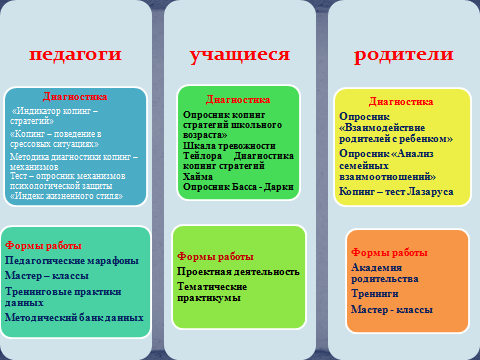  Разработаны методические рекомендации для проведения учебных занятий по проекту «Развитие копинг - стратегии поведения школьников как основы самовоспитания личности» на основе которых  проведен открытый показ уроков в рамках развития копинг - стратегий школьников для педагогов города и края (октябрь, ноябрь 2019 г.), для слушателей СКИРО ПК и ПРО (Баскакова И.О.), Дражина Л.А.,  Немичева Т.П., Радикова Е.А. Пилипенко О.В., Мелешко Е.А.). Педагоги лицея приняли активное участие в краевой акции: В эфире школа ТВ «Время выбрало нас» (апрель, май, август) – Нартова С.И. Никитина Н.Б., Беляева А. Н.	Преподаватели лицея стали участниками городского фестиваля педагогического мастерства 2019:Копко Галина Анатольевна  «Развитие эмоционального интеллекта на уроках биологии на примере форсайт-технологии»Беляева Анна Николаевна  «Форма успешной групповой работы на уроках окружающего мира с использованием приёма «Китайской тарелки»Курилова Лариса Николаевна  «Особенности работы с одаренными детьми в системе базового и профильного образования»Катинян Лида Аркадиевна «Применение игровых технологий для формирования адаптивных копинг - стратегий и проблемо – разрещающего поведения» Захаров Александр Викторович «Формирование копинг – поведения учащегося как средство создания воспитательной среды юнармейского отряда».Одной из наиболее эффективных  форм работы нашего лицея, позволяющих добиться прекрасных результатов,  являются тренинговые практики, на которых  используются психологические механизмы интериоризации продуктивных новаций. Результаты не заставили себя ждать. Каждые каникулы в лицее проводятся марафоны, во время которых преподаватели получают новые знания как теоретические, так и практические.  Наиболее перспективные направления  деятельности являются такие направления: обеспечение информирование персонала о существе инновационных проблем и решений, предварительное информирование о возможных трудностях и проблемах инновационных изменений; обеспечения правильной постановки инновационной проблемы, оптимального распределение ресурсов и адекватной оценки инновационных изменений; проведения инновационных игр, групповых тренингов, инновационных экспериментов; повышение организационной и конвенциональной культуры участников инновационных изменений. Проблема психологической защиты и копинг - поведения является одной из самых актуальных в детской психологии в настоящее время, но этот вопрос носит характер обсуждения, а не изучения. Основное внимание придаётся роли отношений между родителями и детьми в формировании механизмов психологической защиты, а не изучению их проявления в психике конкретного ребёнка. Работе над этими вопросами и были  посвящены  практикумы для преподавателей лицея в рамках работы тренинговой недели «Осенний марафон 2019».  На занятиях педагоги познакомились с результатами тестирования учащихся своих классов и получили первичные навыки работы по формированию стрессоустойчивости, освоили несколько различных  способов  преодоления  стрессовых   и методики обучения учащихся копинг – поведению. Профессия педагога сопряжена с множеством ситуаций, вызывающих стресс. Работа учителя характеризуется постоянными нервно–эмоциональными нагрузками, психоэмоциональным напряжением. Высокая ответственность, мотивационная и личностная вовлеченность в педагогическую работу, значительное эмоциональное «выкладывание» в общении со   школьниками   обусловливают стрессогенный характер деятельности учителя. Чтобы всегда контролировать свое эмоциональное и психическое состояние нужно не только ознакомиться с теорией копинг – стратегий, но и освоить различные методики борьбы со стрессами. Именно этим  и занимались педагоги лицея на данном практическом занятии. Каждый человек может осознанно выбрать – будет ли он выгорать под напором внешних обстоятельств, иногда действительно очень неблагоприятных, или прилагать энергию для поиска новых ресурсов своей личности через нахождение новых смыслов, позитивных моментов и просто через переживание сиюминутных приятных ощущений. Современная социальная ситуация предъявляет повышенные требования не только к личностным качествам, но и к уровню физического и психического здоровья педагогов, так как постоянное напряжение может вести к снижению работоспособности, к повышенной утомляемости, к эмоциональному выгоранию, к снижению показателей психических процессов, что отражается на результатах их деятельности. Таким образом, здоровье участников педагогического процесса можно рассматривать как приоритетную ценность, цель, результат и необходимое условие успешной деятельности каждого учителя и учебно-образовательного учреждения. Зимний марафон позволил  обеспечить педагогов веером методик по формированию конинг – стратегий поведения всех участников образовательного процесса. Все желающие смогли принять участие в тренинговых практиках и выступить в роли не только участников, но и организаторов  и даже экспертов по анализу результатов. Полученный неоценимый опыт учителя с большим энтузиазмом применяют как в работе с учащимися и их родителями, так и в своей личной практике. К  учителю предъявляются требования, сопряжённые в меняющемся мире с педагогической мобильностью, в способности быстро реагировать на изменяющиеся обстоятельства, подчиняя их рассмотрению перспективных педагогических задач, решение которых обеспечит полноту овладения учащихся знаниями, ценностями, инструментарием для организации самовоспитания, самообразования и саморазвития.  В связи эти марафоны для преподавателей, проводимые в каникулярное время стали регулярными. К весеннему марафону каждое методическое объединение  готовилось серьезно. Педагоги  выбрали темы для исследовательского или социального проекта в рамках работы над экспериментом, определить перечень открытых мероприятий «Фестиваль педагогических инноваций» (уроки и внеурочные мероприятия, мастер – классы, собрания и занятия для родителей,  воспитательные мероприятия и т.д.) как возможные мероприятия по формированию копинг поведения всех участников образовательного процесса. Работа идет полным ходом и во время Летнего марафона произойдет защита исследовательских проектов, проведение отрытых мероприятий в форме  «Китайской шкатулки». Помимо этого, два раза в месяц по средам проводятся занятия  для педагогов  лицея в рамках работы школы «Антропоника». На тренингах в обязательном порядке присутствуют по 3 человека от МО и все желающие.Созданный банк данных по методическим разработкам, тренингам, упражнениям позволяет  каждому педагогу выбрать необходимый материал для подготовки и проведения различных мероприятий по формированию копинг – поведения всех участников образовательного процесса (для этого каждый педагог выбирает направление развития копинг –поведения и в этих рамках разрабатывает или находит ряд упражнений, занятий, тренингов и т. д. с обоснованием целесообразности применения данной формы для развития этого направления копинг – стратегии). В жизни каждого человека возникают ситуации, стрессовые воздействия с которыми приходится как то справляться, переживать. Эффективным считается тот копинг, в результате которого каждому удалось выйти из зоны стресса с наименьшими потерями в эмоциональном плане и с увеличением стрессоустойчивости к появлению дискомфортных проблем.Без нашего внимания не остались родители. Для них регулярно проводились тренинги и заседания «Академии родительства». Например, в ноябре 2019 года была проведена серия заседаний  Академии родительства «Профилактика стресса у подростков и их родителей»  в рамках реализации проекта краевой инновационной площадки в сфере образования в Ставропольском крае  «Развитие копинг - стратегии поведения школьников как основы самовоспитания личности».  Яркие и интересные выступления подготовили студенты педиатрического факультета СтГМУ 6 курса. Медицинский психолог суицидологической службы кабинета медико – социальной психологической помощи Ставропольской психиатрической больницы №1  Новикова Марина Игоревна ответила на все интересующие родителей вопросы, ознакомила с различными методиками борьбы со стрессом.  	В рамках эксперимента лицей активно сотрудничает с коллегами из старейшего Римского университета Ля Сапиенца. В этом году преподаватель нашего образовательного заведения проходит обучение в магистратуре по направлению «Педагогика и воспитательные науки» по программе двойных дипломов. Человек, знающий себя, свои потребности и способы их удовлетворения, может более осознанно и эффективно распределять свои силы в течение каждого дня, недели, месяца и целого учебного года. Таким образом, копинг - это индивидуальный способ взаимодействия с ситуацией согласно ее собственной логике, психологическими возможностями и ее значимостью в человеческой жизни. Поэтому ребята начальных классов проходили тренинги повышения стрессоустойчивости «Сказочная страна».Основная цель оценки учебных достижений учащихся состоит в обнаружении их успехов, в указании путей совершенствования, углубления знаний и умений, с тем, чтобы создавались условия для последующего включения школьников в активную творческую деятельность. Образовательный процесс состоит не в логике учебного предмета, а в логике деятельности, имеющей личностный смысл для учащегося, что повышает его мотивацию в учении. Поэтому, организация проектной деятельности в широком спектре работы (не только по отдельному предмету или с одним педагогом, не только внутри класса или параллели, а в целом по всему лицею) дала хорошие результаты.Занятия учащихся различных возрастов, вместе с родителями организованные в каникулярное время в рамках занятий лицейской школы «Антропоника» вызвали неподдельный интерес и позволили добиться высоких результатов. В феврале 2020 года в лицее прошли традиционные Научные лицейские чтения, в которых приняли участие учащиеся со 2 по 11 класс (34 класса) и 38 преподавателей.  На суд профессионального и детского жюри было представлено 76 работ, из которых 63 защитились. Победителями и призерами стали 29 лицеистов из разных классов. ГРАН-ПРИ лицейских научных чтений получила метапредметная работа «Влияние продолжительности сна на умственные способности школьников и лабильность хронотипа» (математика, биология) автор –Мария Олейник, 4 В Руководители – Горкунова С.Ф., Глушакова О.В.ПОБЕДИТЕЛИ: Алексей Дмитриенко,10 А – «Шестое математическое действие» (математика, руководитель – Нартова С.И.), Анна Мажаренко, Анастасия Крон, 10 В – «Показательная и логарифмическая функция в биологии и медицине» (математика, руководитель – Пашкова – Сижук О.Г.), Полина Лукичева, 10 В – «Философский вопрос математики: чему равен 0 в нулевой степени» (математика, руководитель – Пашкова – Сижук О.Г.), Ева Конюхова, 5 Б – «Слова – паразиты в русском языке» (русский язык, руководитель – СохненкоТ.Ф.,  Татьяна Корниенко, 9 Д – «Предупреждение преступности среди несовершеннолетних»(обществознание, руководитель – Мурина И.В.), Глеб Напреев,10 Б – «Интеграция мигрантов в западно – европейскую культуру на примере Германии»(история, руководитель – Катинян Л.А.), Саанян Элен, 9 Д – «Профилактика нарушений органов зрения 4-х классов»(биология, руководитель – Большакова Е.В.)Руслан Аджиев, 4 Б – «Царство микробов. Где обитают вредные бактерии» (окружающий мир, руководитель – Никитина Н.Б.),  Герман Синельников, 3 А – «Гражданский подвиг А.В. Пастухова» (история, руководитель – Болвачева Т.В.), Михаил Курчин, 2 Е – «Вода – это не просто H2O» (окружающий мир, руководитель – Радикова Е.А.),  Глеб Напреев, 10 Б – «Анализ заголовков печатных СМИ Германии»(немецкий язык, руководитель –Ковригина И.Н.), Александра Левина, Алина Ялдашева, 9 Е – «Использование переводческих трансформаций при переводе современных кинофильмов»(английский язык, руководитель –Харламова Л.Л.)Работы стали участниками научно – исследовательских конкурсов краевого и  всероссийского уровней: 15 исследовательских работ – Краевой конференции МАН, треть из которых стали призерами и победителями,  4 работы – Всероссийского конкурса «Национальное достояние России»   в результате ребят пригласили на очный этап, который состоится осенью 2020 года:1 место в Международном конкурсе исследовательских работ школьников Science start 2019-2020  Конюхова ЕваВсероссийский конкурс достижений талантливой молодежи «Национальное достояние России» лауреаты заочного тура:Руслан Аджиев, Глеб Напреев, Ева Конюхова, Мария ОлейникВасилий Казаков – участник всероссийского заочного конкурса креативных проектов и идей по развитию социальной инфраструктуры «Неотерра».Инновация в образовании предполагает создание новых образцов педагогической деятельности, поднимающих деятельность учителя на принципиально новый качественный уровень и способствующих повышению результата обучения и воспитания школьников. Исходя из этого, можно считать, что распространению подлежит именно такой опыт, который вносит в образовательную среду целенаправленные изменения. Диссеминация позволяет распространить эту практику на более широкие массы, адаптируя, редуцируя а иногда и развивая различные элементы инновационной разработки или систему в целом. Это позволяет переносить новшества и саму инновационность на широкие слои педагогов, что обеспечивает развитие системы образования. Поэтому выступления педагогов на МО в рамках КИП стали регулярными : «Секреты управления конфликтами в школе» (Никитина Н.Б.),  «Применение копинг – стратегий в педагогической практике» (КовальА.В.), «Инновационные подходы в решении научных проблем» (Коваль А.В.), «Поиски и находки в эксперименте лицея» (Горяйнова Т.А.), «Литотерапия как один из способов формирования копинг – поведения» (Черненко Л.Н.), «Либротерапия- техника борьбы со стрессом» (Катинян Л.А.), «Формирование копинг – стратегий педагогов в состоянии эмоционального выгорания» (Моисеенко А.Ю.) и вызывают неподдельный интерес у всех участников образовательного процесса.Значимым результатом инновационной деятельности лицея является не только повышение эффективности образовательного процесса и качества обучения учащихся на всех ступенях школьного образования; но и престижа лицея за счет внедрения в работу инновационных технологий образования, воспитания и государственно-общественного управления.  Разработка программ (Азиз Л.В. адаптивные программы для детей с ОВЗ),  участие в онлайн-конференциях по обмену опытом (Михайлова Т .Н. - "Инновационные технологии саморегуляции стрессовой нагрузки в школьной среде. Практики осознанного дыхания для педагогов и учащихся", Немичева Т.П.), августовских конференциях, методических объединениях города («Креативные методики в педагогической деятельности», «Интерактивные формы работы в начальной школе» (Никитина Н.Б.), Михайлова Т.Н., Мелешко Е.А., Голубева И.Б. и др.), участие в научно – практических конференциях («Антропологические подходы к реализации стратегий и технологий современного педагогического образования» (Никитина Н.Б.),   «Педагог – эксперт: саморазвитие, опыт, инновации» (Немичева Т.П.), «Как найти свое призвание?» краевое сетевое мероприятие (Пашкова – Сишук О.Г) позволяет не только поделиться опытом с коллегами различных регионов, но и понять важность затронутых проблем и применяемость тех методических материалов, которые уже апробированы в нашем лицее.Внедрение инноваций представляет собой сложный процесс, который включает в себя не только документационную составляющую, но и более важный фактор, так как человеческий ресурс. Выстраивая управление инновационной деятельностью, мы ориентируемся, прежде всего, на результат. Главный результат для нас – это изменения в педагогах. Включение их в инновационную деятельность, наращивание их проектных способностей, развитие рефлексивных умений, становление экспертного опыта и преодоление психологических барьеров. Печатные работы  наших педагогов позволяют не только ознакомиться с теорией копинга, но и применить эти знания на практике: Нартова С.И. «Тренинговые практики как один из эффективных методов преодоления сопротивления инновационным изменениям» краевой конкурс на лучшую методическую разработку  «Эффективное управление сопротивлением к изменениям в образовательной организации», «Развитие копинг - стратегии педагогов» 2 Международная Интернет – конференция «Модернизация общего и дополнительного образования в условиях глобальных вызовов» май 2020Немичева Т.П. «Вектор успеха»Коваль А.В. «Инновационные подходы в решении научных проблем»  – сборник по материалам международной научно- практической  конференции ноябрь 2019, «Стимулирование развития научно – технического потенциала общества в стратегическом периоде» – сборник по материалам международной научно- практической  конференции октябрь 2019, «Инновационный потенциал развития науки в современном мире: технологии, инновации, достижения» – сборник по материалам международной научно- практической  конференции декабрь 2019Дражина Л.А. «Методическая разработка урока Краевой конкурс на лучшую методическую разработку «Работа с обучающимися, проявившими выдающиеся способности» В процессе работы над реализацией идей КИП мы поняли, что формирование общих стратегий поведения всех участников образовательного процесса и есть то единственное, что нас может объединить. 	Учителя школы готовили презентации предварительных результатов и доклады по ходу эксперимента, рассказывали об успехах и проблемах, возникающих в процессе обучения, разработаны методические материалы закрытых и открытых контентов, чек – листы для педагогов и родителей, создан банк тестов для учащихся выпускных классов, позволяющий составлять индивидуальные программы для выработки стратегий копинг – поведения на период подготовки и во время экзаменов. Таким образом, организация, проведение и оценка инновационных преобразований в школе в современных социально-экономических условиях, безусловно, является действием прогрессивным, способствующим развитию образовательного учреждения, его конкурентоспособности в соответствие с сегодняшними тенденциям в образовании, потребностями в экономике и общественной жизни страны. Инновационная деятельность в школе значительно активизировалась:Абсолютное большинство педагогов знают о сути преобразований, которые идут в российском образовании, и нашли свою «нишу» в инновационной деятельности.Улучшилось информационное обеспечение инноваций.Использование функционального, рефлексивного, мотивационных подходов к управлению инновационной деятельностью позволило придать работе системный характер и сделало эту работу целенаправленной, конкретной, адресной и мобильной, помогло выстроить в определённой последовательности весь процесс, осмыслить и осознать противоречия и трудности каждого этапа, выделить доминирующие цели и пути их достижения на каждом из них.Мы поняли, что мы на верном пути, пути Развития учащихся, педагогов, родителей лицея в целом и можем идти дальше в режиме опережения.   Все материалы работы размещены на сайте нашего лицея http://www.lyceum15.ru